    Polski Związek Łowiecki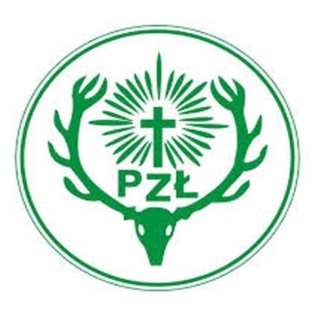         Zarząd Okręgowy w Kaliszu       62-800 Kalisz, ul. Czaszkowska  10-12,     tel. 62 7575313REGULAMINZAWODÓW  IX MEMORIAŁ „KU PAMIĘCI...”Zawody odbędą się w dniu 08 sierpnia (niedziela)  2021r. na strzelnicy im. Jana Kolendy w Wolicy k/Kalisza1. Celem imprezy strzeleckiej jest uczczenie pamięci Kolegów działaczy strzeleckich Okręgu Kaliskiego którzy odeszli do Krainy Wiecznych Łowów.W zawodach mogą uczestniczyć indywidualnie – myśliwi strzelcy z całego kraju. Zawodnicy muszą posiadać ważną legitymację PZŁ i pozwolenie na broń. Każdy zawodnik odpowiada za broń, amunicję, bezpieczeństwo wszystkich uczestników zawodów.2. Zawody zostaną rozegrane zgodnie z prawidłami strzelań dla pięcioboju z Myśliwską Osią Praktyczną w następujących konkurencjach:Konkurencje Śrutowe:- na kręgu myśliwskim – 20 rzutków podawanych na komendę „daj” (8 rzutków pojedynczych i 6 dubletów)- na osi myśliwskiej – 20 rzutków podawanych „na skład” - w tym: 5 rzutków pojedynczych strzelanych na pięciu stanowiskach strzeleckich z miejsca oraz 5 rzutków strzelanych na ścieżce strzeleckiej z podchodu.- na myśliwskiej osi praktycznej – 20 rzutków (6 pojedynczych i 7 dubletów) strzelanych z trzech bramek po 2 pojedyncze i 2 dublety z każdej. Ostatni dublet jest strzelany przez wszystkich strzelców ze środkowej bramki. Numer tabeli obowiązującej na zawodach określi Sędzia Główny przed rozpoczęciem zawodów. Przy strzelaniu do rzutków dopuszcza się naważkę śrutu do 28 gram i średnicy do 2,5 mm.Kulowych:- do makiety dzika -  10 przebiegów – podawanych „na skład” kolejno od prawej do lewej i od lewej do prawej.- do makiety stojącego rogacza i makiety siedzącego lisa – każdy strzelec oddaje po 5 strzałów ze słupka stałego.3. KlasyfikacjaINDYWIDUALNIE:a/ Indywidualnie w klasie powszechnej „P” – pierwsze miejsce puchar i dyplom- zawodnicy od drugiego do trzeciego miejsca otrzymują  dyplomy.b/ Indywidualnie w klasie otwartej „OPEN” – pierwsze  trzej zawodnicy otrzymują puchary, dyplomy,  – zawodnicy od czwartego do szóstego miejsca otrzymują dyplomy.c/ Indywidualnie w klasie „C” – pierwsze miejsce puchar i dyplom  – zawodnicy od drugiego  do trzeciego miejsca otrzymują dyplomy.Nagroda Główna za zajęcie  I miejsca w klasie otwartej – odstrzał na rogacza w OHZ Kamień-Biernatki w sezonie 2021/2022 4. Program zawodów- wydawanie numerów od godziny 8:00- rozpoczęcie zawodów od godziny 8:40- rozpoczęcie strzelań godz. 9:005. Uczestnictwo w zawodach:- zapisy do dnia 05 sierpnia (czwartek) 2021r.  telefonicznie lub mailowo na adres s.bartkowiak@pzlow.pl lub zo.kalisz@pzlow.pl- wpisowe 170 zł płatne przelewem na konto ZO PZŁ w KaliszuWpisowe należy wpłacać na konto 10 1020 2212 0000 5702 0419 4080 Bank PKO BP          do dnia 05 sierpnia 2021r.   posiłek w cenie zawodów, W tytule przelewu prosimy podać imię i nazwisko,  posiadaną klasę strzelecką i okręgw wyjątkowych przypadkach wpisowe będzie można wpłacić na miejscu w dniu zawodów po uprzednim poinformowaniu organizatora.- maksymalna ilość zawodników 100 osób decyduje kolejność wpłat  U W A G I1/ Każdy rzutek rozerwany zostaje powtórzony.2/ Każdy niewypał zostaje powtórzony / po przedstawieniu sędziemu/ w przypadku niewypału zawodnik nie łamie broni, nie odciąga zamka, lufy kieruje w kierunku ziemi i zgłasza podniesioną ręką niewypał.3/ Protest wnosi się na piśmie do Sędziego Głównego Zawodów.4/Tarcze Stanowią własność organizatora.5/ Organizator zastrzega sobie prawo zmiany w regulaminie Zawodów. 6/ Każdy uczestnik zawodów ma obowiązek zapoznania się z regulaminem strzelnicy  i bezwzględnie go przestrzegać. Na strzelnicy obok sekretariatu znajduje się punkt opieki medycznej. Grupy strzeleckie zostaną sporządzone wg uznania organizatora.Wyniki zawierające Pani/Pana dane obejmujące Pani/Pana imię i nazwisko nr startowy, okręg, koło łowieckie oraz ilość zdobytych punktów zostaną opublikowane na stronie internetowej.Brak zgody na publikację wskazanych danych na stronach internetowych jest równoznaczny z rezygnacją z udziału w zawodach.								         Darz Bór!								   Przewodniczący 								ZO PZŁ w Kaliszu								  Aleksander Bella  